VOYAGES EN TERRES AUSTRALESEXPOSITION PHILATELIQUEGalerie des Tourelles9 Rue des Anciennes Mairies92000 NanterreDu 14 au 22 mai 2016 de 10 à 18hA l’occasion du 10ème anniversaire de la création de la Réserve naturelle des Terres Australes et du Premier Jour de l’émission d’un bloc feuillet « Portraits d’Albatros », les TAAF viennent s’installer à Nanterre le  temps d’un festival écologique (EcoZone). Cet événement se déroulera le samedi 21 mai de 10 à 18h dans le Parc des Anciennes Mairies au Centre-ville de Nanterre. Pour fêter cet évènement, l’Association Philatélique de Nanterre, en partenariat avec l’Union Française de Philatélie Polaire (UFPP-SATA), organise une exposition « Voyage en Terres Australes ». Cette dernière présente de nombreuses collections philatéliques sur la faune, la flore et l’histoire de ces terres lointaines et mystérieuses. De plus, l’exposition propose une grande variété d’objets, de photos et d’enveloppes de mail-art qui permettent d’allier rêve et réalité autour des paysages époustouflants qu’offrent les îles Crozet, Kerguelen, Amsterdam et Saint Paul. Vous pourrez expédier un courrier qui transitera par ces îles avant d’atteindre le destinataire de votre choix !Exposition à  des Tourelles, 9 Rue des Anciennes Mairies, 92000 Nanterre,du 14 au 22 mai 2016, de 10h à 18h. 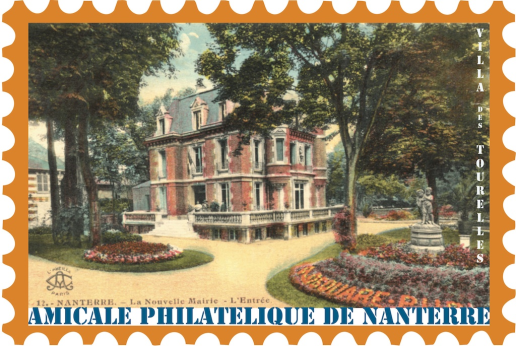 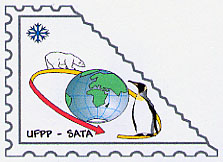 